OBJETOJUSTIFICATIVARATEIO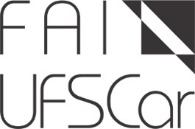 SOLICITAÇÃO DE NUMERÁRIOSNSOLICITAÇÃO DE NUMERÁRIOSNSOLICITAÇÃO DE NUMERÁRIOSNSOLICITAÇÃO DE NUMERÁRIOSNSOLICITAÇÃO DE NUMERÁRIOSNNº SN (PROEX)Nº SN (PROEX)Nº SN (PROEX)Nº SN (PROEX)Nº SN (PROEX)Nº SN (PROEX)EmissãoSOLICITAÇÃO DE NUMERÁRIOSNSOLICITAÇÃO DE NUMERÁRIOSNSOLICITAÇÃO DE NUMERÁRIOSNSOLICITAÇÃO DE NUMERÁRIOSNSOLICITAÇÃO DE NUMERÁRIOSN     /     /     TipoTipoTipoTipoTipoPagar em:Pagar em:  Pagamento - PJ      Ressarcimento - PF      A Vista          Adiantamento  Pagamento - PJ      Ressarcimento - PF      A Vista          Adiantamento  Pagamento - PJ      Ressarcimento - PF      A Vista          Adiantamento  Pagamento - PJ      Ressarcimento - PF      A Vista          Adiantamento  Pagamento - PJ      Ressarcimento - PF      A Vista          Adiantamento  Pagamento - PJ      Ressarcimento - PF      A Vista          Adiantamento  Pagamento - PJ      Ressarcimento - PF      A Vista          Adiantamento  Pagamento - PJ      Ressarcimento - PF      A Vista          Adiantamento  Pagamento - PJ      Ressarcimento - PF      A Vista          Adiantamento  Pagamento - PJ      Ressarcimento - PF      A Vista          Adiantamento  Pagamento - PJ      Ressarcimento - PF      A Vista          Adiantamento  Pagamento - PJ      Ressarcimento - PF      A Vista          Adiantamento     /     /          /     /     Favorecido (nome completo ou razão social, se Pessoa Física ou Jurídica)Favorecido (nome completo ou razão social, se Pessoa Física ou Jurídica)Favorecido (nome completo ou razão social, se Pessoa Física ou Jurídica)Favorecido (nome completo ou razão social, se Pessoa Física ou Jurídica)Favorecido (nome completo ou razão social, se Pessoa Física ou Jurídica)Favorecido (nome completo ou razão social, se Pessoa Física ou Jurídica)Favorecido (nome completo ou razão social, se Pessoa Física ou Jurídica)Favorecido (nome completo ou razão social, se Pessoa Física ou Jurídica)Favorecido (nome completo ou razão social, se Pessoa Física ou Jurídica)Favorecido (nome completo ou razão social, se Pessoa Física ou Jurídica)Favorecido (nome completo ou razão social, se Pessoa Física ou Jurídica)CPF ou CNPJCPF ou CNPJCPF ou CNPJTítulo do Projeto (origem do recurso)Título do Projeto (origem do recurso)Título do Projeto (origem do recurso)Título do Projeto (origem do recurso)Título do Projeto (origem do recurso)Título do Projeto (origem do recurso)Título do Projeto (origem do recurso)Título do Projeto (origem do recurso)Título do Projeto (origem do recurso)Título do Projeto (origem do recurso)Título do Projeto (origem do recurso)Nº do Projeto na FAINº do Projeto na FAINº do Projeto na FAIPRODIN PROEXPRODIN PROEXPRODIN PROEXPRODIN PROEXPRODIN PROEXPRODIN PROEXPRODIN PROEXPRODIN PROEXPRODIN PROEXPRODIN PROEXPRODIN PROEXNome do CoordenadorNome do CoordenadorNome do CoordenadorNome do CoordenadorTelefone/RamalTelefone/RamalTelefone/RamalTelefone/RamalTelefone/RamalTelefone/RamalE-mailE-mailE-mailE-mail(     )     -     (     )     -     (     )     -     (     )     -     (     )     -     (     )     -     Atividade de ExtensãoAtividade de ExtensãoAtividade de ExtensãoAtividade de ExtensãoAtividade de ExtensãoAtividade de ExtensãoAtividade de ExtensãoAtividade de ExtensãoAtividade de ExtensãoProcesso ProExProcesso ProExProcesso ProExProcesso ProExProcesso ProEx23112.00     23112.00     23112.00     23112.00     23112.00     Edital ProExEdital ProExEdital ProExEdital ProExEdital ProExEdital ProExEdital ProExEdital ProExEdital ProExEdital ProExEdital ProExEdital ProExEdital ProExEdital ProEx Atividades de Extensão Atividades de Extensão Atividades de Extensão Atividades Artístico-Culturais Atividades Artístico-Culturais Atividades Artístico-Culturais Eventos AcadêmicosPeríodo de Realização do Evento       Eventos AcadêmicosPeríodo de Realização do Evento       Eventos AcadêmicosPeríodo de Realização do Evento       Eventos AcadêmicosPeríodo de Realização do Evento       Eventos AcadêmicosPeríodo de Realização do Evento       Eventos AcadêmicosPeríodo de Realização do Evento       Eventos AcadêmicosPeríodo de Realização do Evento       Eventos AcadêmicosPeríodo de Realização do Evento      Descrição detalhada do Bem ou Serviço adquirido (marca, modelo, especificações, características)Descrição da justificativa da aquisição (Corresponde às razões pelas quais o material ou serviço foi adquirido/contratado)Nº Conta Financeira(Rubrica ou Alínea)Nº Centro de Custo(Uso Interno FAI)Nº Centro de Custo(Uso Interno FAI)Valor – R$Valor – R$Nº NF / Comprovante / Recibo(Anexar documento)Nº NF / Comprovante / Recibo(Anexar documento)Nº NF / Comprovante / Recibo(Anexar documento)Nome do Banco do Legítimo CredorNome do Banco do Legítimo CredorNome do Banco do Legítimo CredorNº AgênciaNº AgênciaNº Conta CorrenteAtenção! A FAI pagará sempre o valor total da NF, comprovante ou reciboAtenção! A FAI pagará sempre o valor total da NF, comprovante ou reciboAtenção! A FAI pagará sempre o valor total da NF, comprovante ou reciboValor Total da NF / Comprovante / Recibo - R$Valor Total da NF / Comprovante / Recibo - R$Valor Total da NF / Comprovante / Recibo - R$Atenção! A FAI pagará sempre o valor total da NF, comprovante ou reciboAtenção! A FAI pagará sempre o valor total da NF, comprovante ou reciboAtenção! A FAI pagará sempre o valor total da NF, comprovante ou reciboInformações ComplementaresInformações ComplementaresInformações ComplementaresInformações ComplementaresInformações ComplementaresInformações ComplementaresInformações ComplementaresInformações ComplementaresPREZADO(A) SR(A). COORDENADOR(A) / REQUISITANTE:Antes de prosseguir e assinar esta solicitação de compras, leia atentamente as orientações para uso dos recursos dos editais ProEx disponíveis no link http://www.proex.ufscar.br/documentos (ver campo formulários). Serão devolvidos para os(as) coordenadores(as) de atividades de extensão os formulários entregues à ProEx em desalinhamento com o edital e as instruções no referido link.PREZADO(A) SR(A). COORDENADOR(A) / REQUISITANTE:Antes de prosseguir e assinar esta solicitação de compras, leia atentamente as orientações para uso dos recursos dos editais ProEx disponíveis no link http://www.proex.ufscar.br/documentos (ver campo formulários). Serão devolvidos para os(as) coordenadores(as) de atividades de extensão os formulários entregues à ProEx em desalinhamento com o edital e as instruções no referido link.PREZADO(A) SR(A). COORDENADOR(A) / REQUISITANTE:Antes de prosseguir e assinar esta solicitação de compras, leia atentamente as orientações para uso dos recursos dos editais ProEx disponíveis no link http://www.proex.ufscar.br/documentos (ver campo formulários). Serão devolvidos para os(as) coordenadores(as) de atividades de extensão os formulários entregues à ProEx em desalinhamento com o edital e as instruções no referido link.PREZADO(A) SR(A). COORDENADOR(A) / REQUISITANTE:Antes de prosseguir e assinar esta solicitação de compras, leia atentamente as orientações para uso dos recursos dos editais ProEx disponíveis no link http://www.proex.ufscar.br/documentos (ver campo formulários). Serão devolvidos para os(as) coordenadores(as) de atividades de extensão os formulários entregues à ProEx em desalinhamento com o edital e as instruções no referido link.PREZADO(A) SR(A). COORDENADOR(A) / REQUISITANTE:Antes de prosseguir e assinar esta solicitação de compras, leia atentamente as orientações para uso dos recursos dos editais ProEx disponíveis no link http://www.proex.ufscar.br/documentos (ver campo formulários). Serão devolvidos para os(as) coordenadores(as) de atividades de extensão os formulários entregues à ProEx em desalinhamento com o edital e as instruções no referido link.PREZADO(A) SR(A). COORDENADOR(A) / REQUISITANTE:Antes de prosseguir e assinar esta solicitação de compras, leia atentamente as orientações para uso dos recursos dos editais ProEx disponíveis no link http://www.proex.ufscar.br/documentos (ver campo formulários). Serão devolvidos para os(as) coordenadores(as) de atividades de extensão os formulários entregues à ProEx em desalinhamento com o edital e as instruções no referido link.PREZADO(A) SR(A). COORDENADOR(A) / REQUISITANTE:Antes de prosseguir e assinar esta solicitação de compras, leia atentamente as orientações para uso dos recursos dos editais ProEx disponíveis no link http://www.proex.ufscar.br/documentos (ver campo formulários). Serão devolvidos para os(as) coordenadores(as) de atividades de extensão os formulários entregues à ProEx em desalinhamento com o edital e as instruções no referido link.PREZADO(A) SR(A). COORDENADOR(A) / REQUISITANTE:Antes de prosseguir e assinar esta solicitação de compras, leia atentamente as orientações para uso dos recursos dos editais ProEx disponíveis no link http://www.proex.ufscar.br/documentos (ver campo formulários). Serão devolvidos para os(as) coordenadores(as) de atividades de extensão os formulários entregues à ProEx em desalinhamento com o edital e as instruções no referido link.AUTORIZAÇÃO (Assinatura / Carimbo ou Nome Legível do(s) Aprovador(es)AUTORIZAÇÃO (Assinatura / Carimbo ou Nome Legível do(s) Aprovador(es)AUTORIZAÇÃO (Assinatura / Carimbo ou Nome Legível do(s) Aprovador(es)AUTORIZAÇÃO (Assinatura / Carimbo ou Nome Legível do(s) Aprovador(es)CONTROLE FAIAssinatura / CarimboCONTROLE FAIAssinatura / CarimboCONTROLE FAIAssinatura / CarimboCONTROLE FAIAssinatura / CarimboCOORDENADOR COORDENADOR PRÓ-REITOR DE EXTENSÃOPRÓ-REITOR DE EXTENSÃOPROJETOS FAIPROJETOS FAICOMPRA FAICOMPRA FAI     /     /          /     /           /        /            /        /            /        /            /        /            /        /            /        /      Atenção: 1 – Anexar documentos e comprovantes pertinentes;    2 – Anexar Ficha Cadastral, se favorecido ainda não cadastradoAtenção: 1 – Anexar documentos e comprovantes pertinentes;    2 – Anexar Ficha Cadastral, se favorecido ainda não cadastradoAtenção: 1 – Anexar documentos e comprovantes pertinentes;    2 – Anexar Ficha Cadastral, se favorecido ainda não cadastradoAtenção: 1 – Anexar documentos e comprovantes pertinentes;    2 – Anexar Ficha Cadastral, se favorecido ainda não cadastradoAtenção: 1 – Anexar documentos e comprovantes pertinentes;    2 – Anexar Ficha Cadastral, se favorecido ainda não cadastradoAtenção: 1 – Anexar documentos e comprovantes pertinentes;    2 – Anexar Ficha Cadastral, se favorecido ainda não cadastradoAtenção: 1 – Anexar documentos e comprovantes pertinentes;    2 – Anexar Ficha Cadastral, se favorecido ainda não cadastradoAtenção: 1 – Anexar documentos e comprovantes pertinentes;    2 – Anexar Ficha Cadastral, se favorecido ainda não cadastrado